Английский язык (9 класс)14.04.2020 (вторник)Тема: «Семейные конфликты. Чтение».Классная работа: Учебник стр. 128 (Section 2):№69 стр.128 (Письменно выполните задание. Слова Генри приведены в правильном порядке. А слова его матери перемешены. Восстановите диалог).Домашняя работа: Ниже даны задания 6 и 7. В №6 прочитайте текст устно и выберите письменно подходящие варианты (a-d), чтобы завершить утверждения после него. В №7 прочитайте текст устно и сопоставьте его абзацы (1-4) с их заголовками (а-е) письменно. Один заголовок лишний.Проверка: высылать на почту учителя фотографию записей классная работа и домашняя работа. Почта: maria.utkina97@mail.ru. Обязательно при отправлении на проверку указывайте Фамилию, Имя, Класс!!!Требования к оформлению в тетради: число, классная работа/домашняя работа, номер, страница (всё по-английски). Обязательно при отправлении на проверку указывайте Фамилию, Имя, Класс!!!Срок сдачи – до 14.04.2020. Критерии оценивания:Оценка будет выставлена за соответствующее число.За работу, сданную позже указанного срока, снижается оценка.Выполнены правильно классная и домашняя работы – оценка «5».Выполнены частично классная и домашняя работы, либо допущены ошибки – оценка «4».Не выполнена классная или домашняя работы, либо допущено много грубых ошибок – оценка «3».Отсутствует вся работа, либо выполнено полностью всё неправильно – оценка «2». 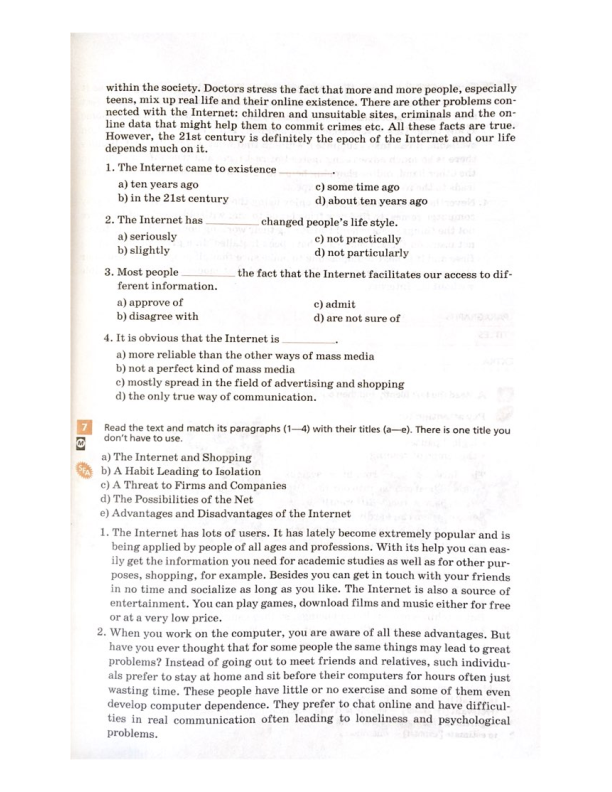 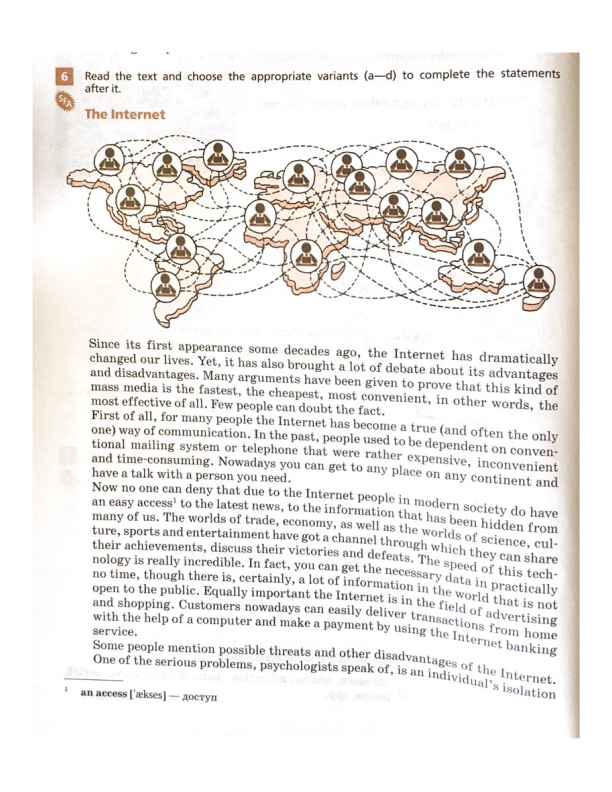 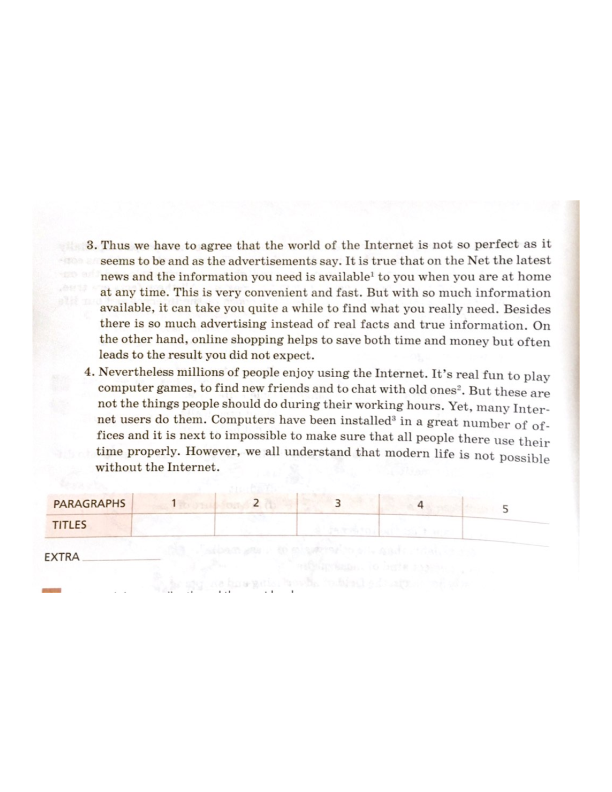 